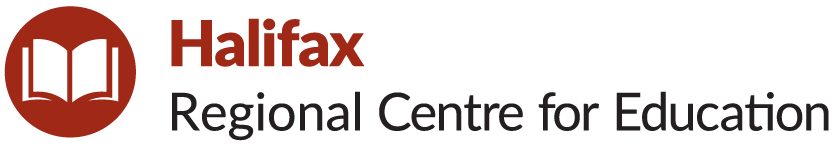 School Advisory CouncilAnnual Report – June 2023Statements of Revenues and Expenditures:Please return to School Supervisor by Monday, June 22, 2023. Thank you.SchoolAJ Smeltzer Please list SAC members including names, membership type (i.e., parent, community member, staff), and role (i.e., Chair, Vice Chair).Sarah Pickup (Parent)Jasmine Bradley (Teacher)Andrea Webster (Parent)Stephanie Seaboyer (Support Staff)Kathy Wedge (Chair)Gail Sheppard (Parent)Justine Hyslop (Parent)Mandy MacNeil (Teacher)Please describe a summary of work undertaken by the SAC to improve student achievement and school performance.The purchase of 15 Chromebooks to help support student learning. The purchase of Reflex Math-Clear growth in foundational math skillsAdvice on communication for the school communityPlease list any significant milestones and success stories that the SAC would like to highlight.Please describe any related sub-committee work undertaken by SAC members (e.g., School Options Committee).Expenditures supporting the school improvement plan (e.g., providing resources to support math and literacy instruction).Starting Balance:10,060.00Chrombooks:5,376.00Reflex Math:1,995.00Current Balance: 2,688.77Expenditures supporting policy development and implementation (e.g., supporting and promoting new policies).Expenditures covering operational expenses; up to 20 per cent of provincial SAC funding may be used as operational expenses, if necessary, to encourage and support member participation).